Mr. Eric Avebury CV 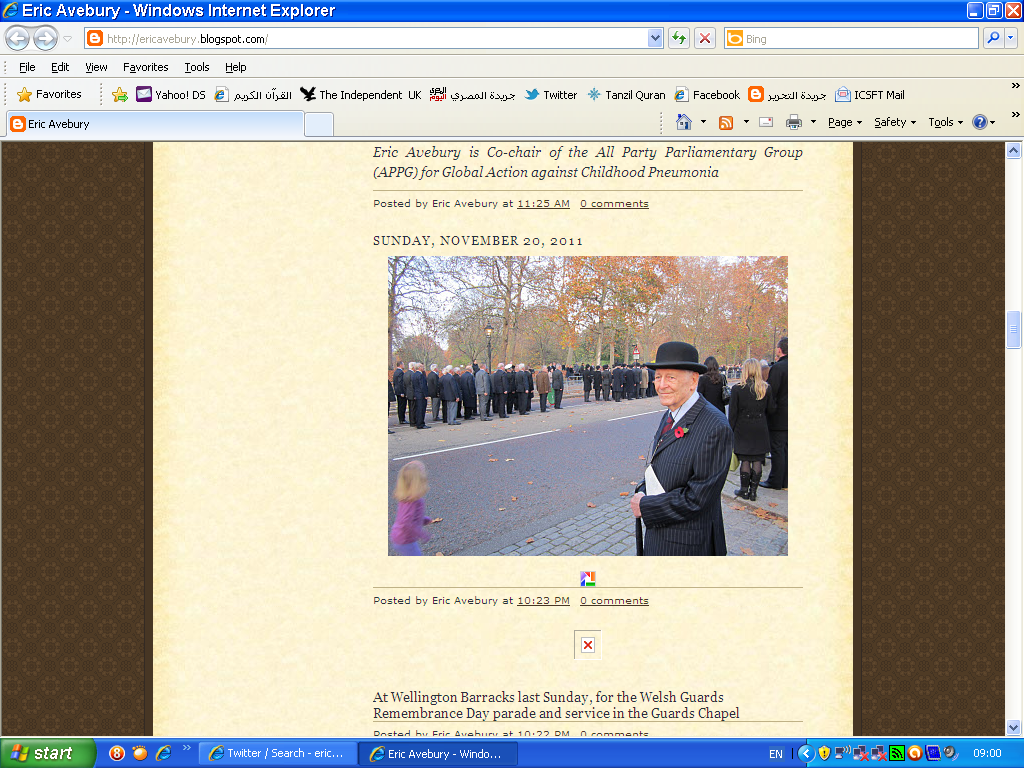 50 years in Parliament, human rights campaigner, LibDem, Buddhist, teetotaler, father of 4, Bach devotee, survivor. http://ericavebury.blogspot.com.Eric Lubbock, Lord Avebury, born September 29, 1928. Upper Canada College & Balliol College Oxford (BA 1949, boxing blue);Welsh Guards (Second Lieut) 1949-51;Rolls Royce (aero-engine division) 1951-6; Production Engineering 1956-60; Charterhouse Group 1960-2. MP Orpington 1962-70; Liberal Chief Whip 1963-70; Chair, Parliamentary Civil Liberties Group 1964-70; Parliamentary Human Rights Group, 1976-1997; Traveler Law Reform Unit; Peru Support Group, 2003-; Cameroon Campaign Group 2003- Speaker's Conference on Electoral Law 1963-5; Select Committee on Science and Technology, 1968-70; Royal Commission on Standards of Conduct in Public Life, 1974-6 President, Data Processing Management Association, 1972-5; Fluoridation Society, 1972-84;Conservation Society, 1973-83; London Bach Society, 1984-98; ACERT (Advisory Council for Education of Romanies & Travellers) 2001-;TAPOL (Indonesian human rights); Kurdish Human Rights Project; Patron, Angulimala (Buddhist Prison Chaplaincy), 1992-; Founder, Parliamentarians for East Timor, 1988; Vice-Chair, Parliamentary Group for Tibet; Member, Institution of Mechanical Engineers (MIMechE); Fellow, British Computer Society (FBCS).A Co-chair of the All Party Parliamentary Group (APPG) for Global Action against Childhood Pneumonia.          A Prominent Founder of the International Council Supporting Fair Trial and Human Rights (ICSFT)-Geneva.Contact:         Address: 26 Flodden Road, Tel 020-7274 4617
                      London SE5 9LH Fax 020-7738 7864
                      House of Lords, Tel 020-7219 3438
                      London SW1A 0AA      Email:  ericavebury@gmail.com & ericavebury.blogspot.com       Website: www.my-silbury.co.uk      Follow on Twitter @EricAvebury
*****************************************************
